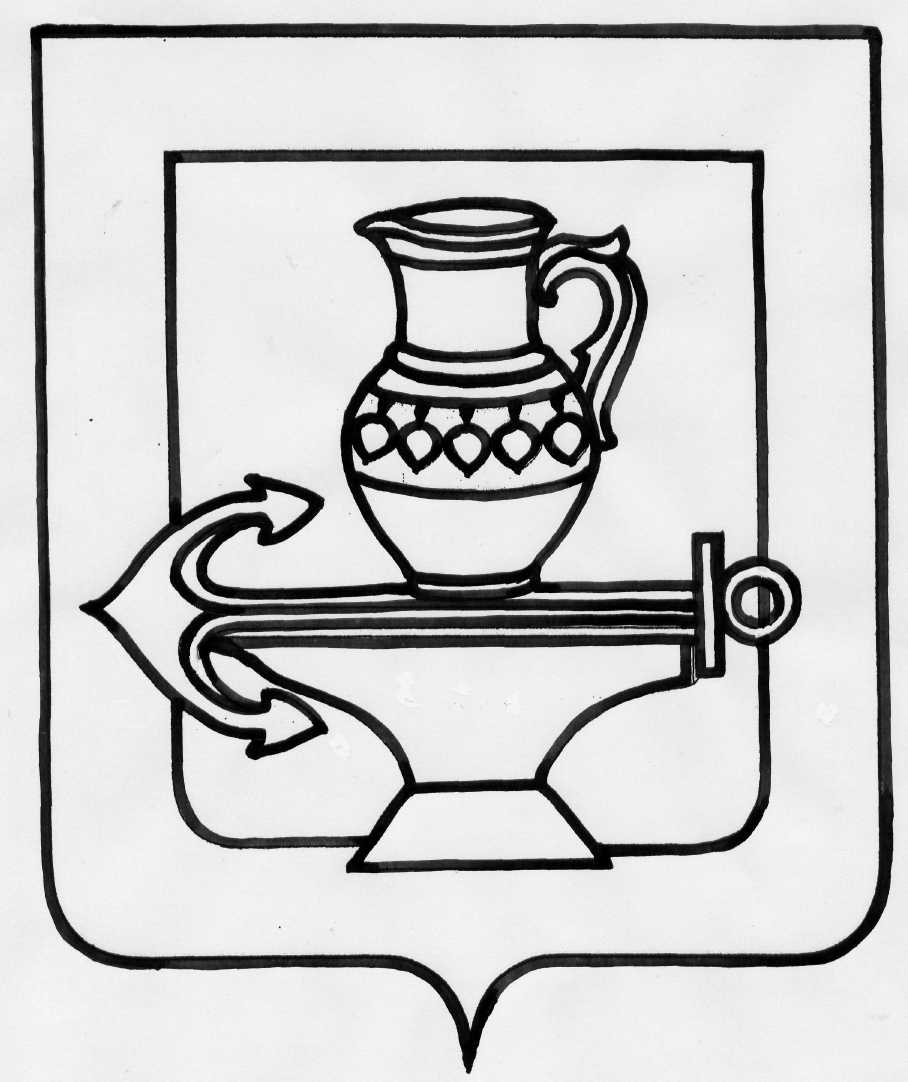 Администрация сельского поселения Падовский сельсоветЛипецкого муниципального района Липецкой областиП О С Т А Н О В Л Е Н И Е 25.05.2023г.                                                                                         № 29   Об утверждении Перечня муниципальных услуг, предоставляемых администрацией сельского поселения Падовский сельсовет Липецкого муниципального района Липецкой области в областном бюджетном учреждении "Уполномоченный многофункциональный центр предоставления государственных и муниципальных услуг Липецкой области"    В соответствии со статьей 15 Федерального закона от 27.07.2010 г. № 210-ФЗ  "Об организации и представлении государственных и муниципальных услуг", Федеральным законом от 06.10.2003 года № 131-ФЗ "Об общих принципах организации местного самоуправления в Российской Федерации",  Уставом сельского поселения Падовский сельсовет Липецкого муниципального района Липецкой области Российской Федерации администрация сельского поселения Падовский сельсовет Липецкого муниципального района Липецкой областиПОСТАНОВЛЯЕТ:1. Утвердить Перечень муниципальных услуг, предоставляемых администрацией сельского поселения Падовский сельсовет Липецкого муниципального района Липецкой области в областном бюджетном учреждении "Уполномоченный многофункциональный центр предоставления государственных и муниципальных услуг Липецкой области" согласно приложению.2 . Настоящее постановление разместить для открытого доступа на видном месте в установленном режиме работы в помещении администрации сельского поселения, сельской библиотеке, сельском доме культуры, помещении почты, на доске объявлений и на официальном сайте администрации сельского поселения Падовский  сельсовет в информационно-телекоммуникационной сети "Интернет".3. Настоящее постановление вступает в силу со дня его официального обнародования.Глава администрации сельского поселения Падовский сельсовет                  В.И.ЩегольковаПриложение к постановлению от 25 мая 2023 года № 29 администрация сельского поселения Падовский  сельсовет Липецкого муниципального района Липецкой области "Об утверждении Перечня муниципальных услуг, предоставляемых администрацией сельского поселения Падовский сельсовет Липецкого муниципального района Липецкой области в областном бюджетном учреждении "Уполномоченный многофункциональный центр предоставления государственных и муниципальных услуг Липецкой области".Перечень муниципальных услуг, предоставляемых администрацией сельского поселения Падовский сельсовет Липецкого муниципального района Липецкой области в областном бюджетном учреждении "Уполномоченный многофункциональный центр предоставления государственных и муниципальных услуг Липецкой области"№ п/пНаименование услуги1Предоставление разрешения на условно разрешенный вид использования земельного участка или объекта капитального строительства2Предоставление разрешения на отклонение от предельных параметров разрешенного строительства, реконструкции объектов капитального строительства